Обґрунтуваннятехнічних та якісних характеристик предмета закупівлі
код ДК 021:2015 - 30160000-8 – “МАГНІТНІ КАРТКИ”  (студентські квитки). (назва предмета закупівлі)(номер / ідентифікатор закупівлі UA-2023-08-23-005264-a)Технічні та якісні характеристики предмета закупівлі та їх обґрунтування щодо позиції/позицій предмета закупівлі:Зразок картки студентського квитка з безконтактним чипом АСОП м. Києва.Лицьовий бік						Зворотний бік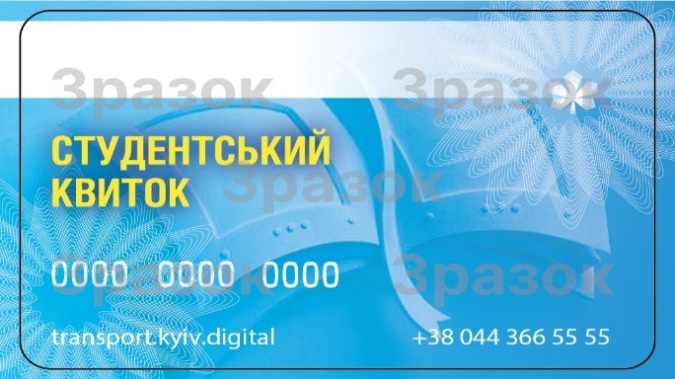 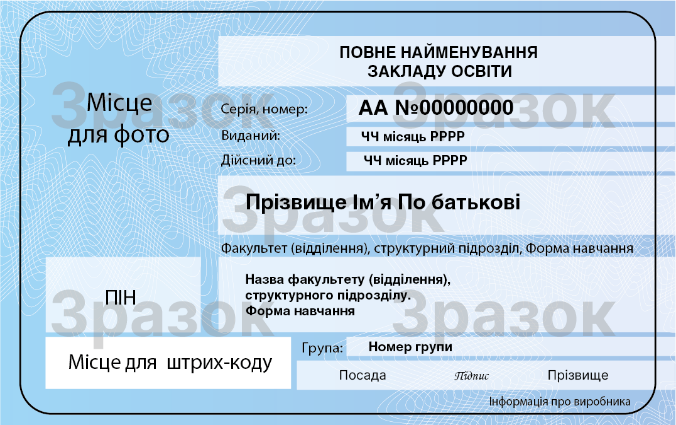 Обґрунтування розміру бюджетного призначення та очікуваної вартостіпредмета закупівлікод ДК 021:2015 - 30160000-8 – “МАГНІТНІ КАРТКИ”  (студентські квитки).(номер / ідентифікатор закупівлі UA-2023-08-23-005264-a)262 440 грн(загальна очікувана вартість предмета закупівлі) № п/пТехнічні (якісні) характеристики предмета закупівліПараметри технічних (якісних) характеристик предмета закупівліОбґрунтування технічних та якісних характеристик предмета закупівлі12341Електронні студентські квитки повинні бути виготовлені із синтетичних або полімерних матеріалів та інтегровані з автоматизованою системою обліку оплати проїзду в міському пасажирському транспорті міста Києва незалежно від форм власності (надалі – АСОП). Зокрема Електронні студентські квитки, повинні забезпечувати реалізацію права на одержання транспортних послуг, в тому числі з урахуванням будь-яких можливих пільг (пільговий проїзд) шляхом реєстрації в якості електронного квитка в АСОП. 1. Картка електронного студентського квитка містить: 1) персональні дані про студента, що обов’язково відтворюються на картці: прізвище, ім’я, по батькові (за наявності); цифрова фотографія студента; серія та номер студентського квитка; індивідуальний штрих-код квитка; дата видачі і строк дії квитка; форма навчання; 2) дані про заклад освіти, що обов’язково відтворюються в картці: повне найменування закладу освіти; посада, прізвище та ініціали керівника закладу освіти; підпис керівника закладу освіти (фотокопії). 3) Обов’язковим елементом лицьового боку картки є напис «СТУДЕНТСЬКИЙ КВИТОК». 4) Зворотний бік картки містить такі елементи: фотокартка студента розміром не менше 21 × 27 мм - у лівій частині картки; індивідуальний штрих-код квитка розміром не менше 35 × 7 мм; повне найменування закладу освіти; серія та номер студентського квитка; дата видачі і строк дії студентського квитка; прізвище, ім’я, по батькові (за наявності) студента; назва факультету (відділення), структурного підрозділу, форма навчання; номер групи; посада керівника закладу освіти, його прізвище та ініціали; підпис керівника закладу освіти Якісні та технічні характеристики електронних студентських квитків визначені з урахуванням реальних потреб та оптимального співвідношення ціни та якості. №п/пРозмір бюджетного призначенняОчікувана вартість предмета закупівліОбґрунтування розміру очікуваної вартості12341262 440262 440Очікувану вартість закупівлі визначено відповідно до п.1, розділу ІІІ примірної методики визначення очікуваної вартості предмета закупівлі затвердженого наказом Мінекономіки від 18.02.2020 № 275, шляхом аналізу цінових пропозицій.За результатами опрацювання очікувана вартість закупівлі становить 262440 грн.